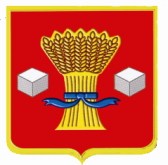 АдминистрацияСветлоярского муниципального района Волгоградской областиПОСТАНОВЛЕНИЕот 11.02.2020                    № 203           Руководствуясь статьей 94 Федерального закона от 05.04.2013 № 44-ФЗ «О контрактной системе в сфере закупок товаров, работ, услуг для обеспечения государственных и муниципальных нужд», Уставом Светлоярского муниципального района Волгоградской области, постановляю:1. Постановление администрации Светлоярского муниципального района Волгоградской области от 12.10.2018 № 1858 «О создании комиссии по приёмке поставленных товаров, выполненных работ, оказанных услуг, результатов отдельного этапа исполнения контракта администрации Светлоярского муниципального района Волгоградской области» признать утратившим силу.           2. Отделу по муниципальной службе, общим и кадровым вопросам (Иванова Н.В.) разместить настоящее постановление на официальном сайте Светлоярского   муниципального  района Волгоградской области.           3. Настоящее постановление вступает в силу с момента подписания.           4. Контроль над исполнением настоящего постановления возложить на заместителя главы Светлоярского муниципального района Волгоградской области  Абалемову М.А.Глава муниципального района                                                           Т.В. РаспутинаО признании утратившим силу постановления  администрации Светлоярского муниципального района Волгоградской области 